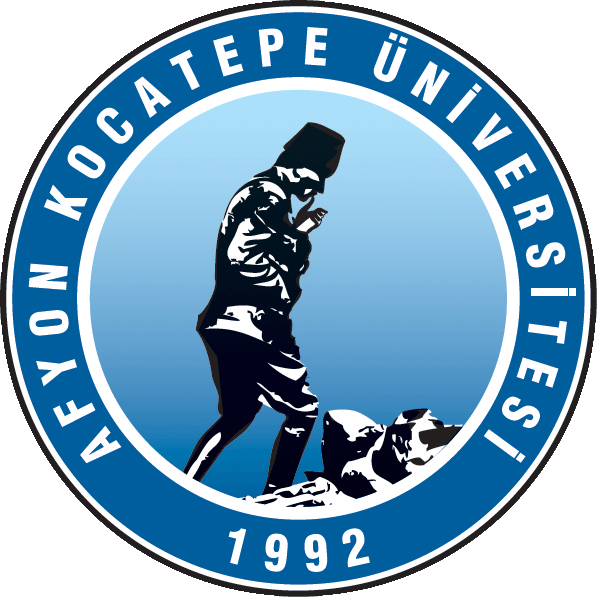 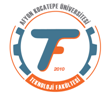 Tarih :   . .  /. .  /20. . Fakülteniz …………………………………… Mühendisliği Bölümünde .………………... no'lu öğrenciyim. Dilekçeme ekli mazeretim dolayısıyla . .  /. .  /20. .   ile  . .  /. .  /20. .  tarih aralığındaki ara sınavına giremediğim aşağıda belirttiğim dersin/derslerin mazeret sınavının/sınavlarının açılmasını istiyorum.	Gereğini arz ederim.Tlf. No :								Adı Soyadı:E-Posta:								İmza:EK : ……………..DERSİN KODUDERSİN ADIDERSİN ÖĞRETİM ELEMANISINAV TARİHİ